Publicado en Barcelona el 07/02/2020 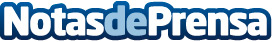 Talio presenta soluciones de ciberseguridad IT/OT a empresas e instituciones navarrasLa jornada llevada a cabo el pasado viernes 31 de enero en el Hotel 3 reyes de Pamplona, para presentar la única solución Europea de ciberseguridad para la protección de activos IT/OT certificada incluida por Gartner, fue de absoluto éxitoDatos de contacto:Eva Garcia946519990Nota de prensa publicada en: https://www.notasdeprensa.es/talio-presenta-soluciones-de-ciberseguridad_1 Categorias: Programación Hardware Navarra Software Ciberseguridad http://www.notasdeprensa.es